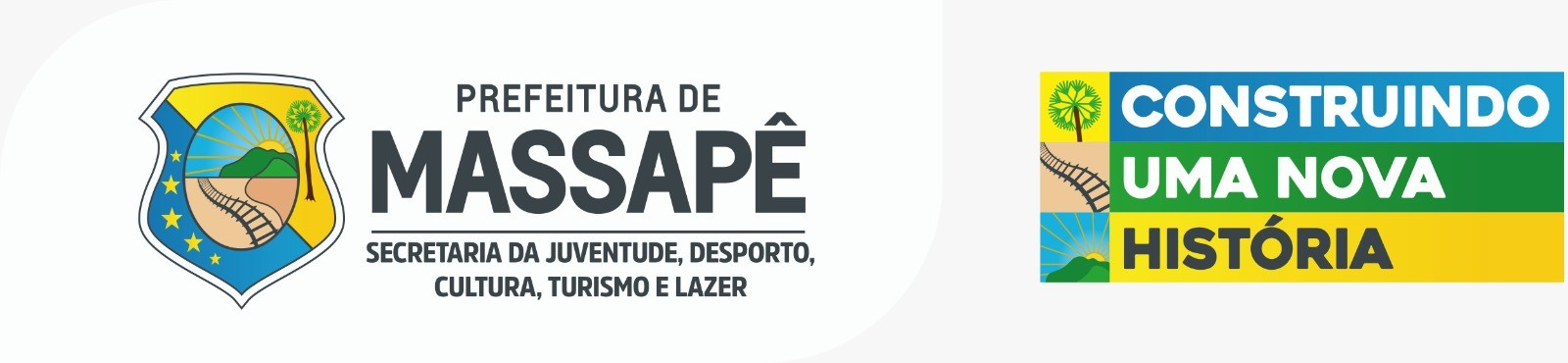 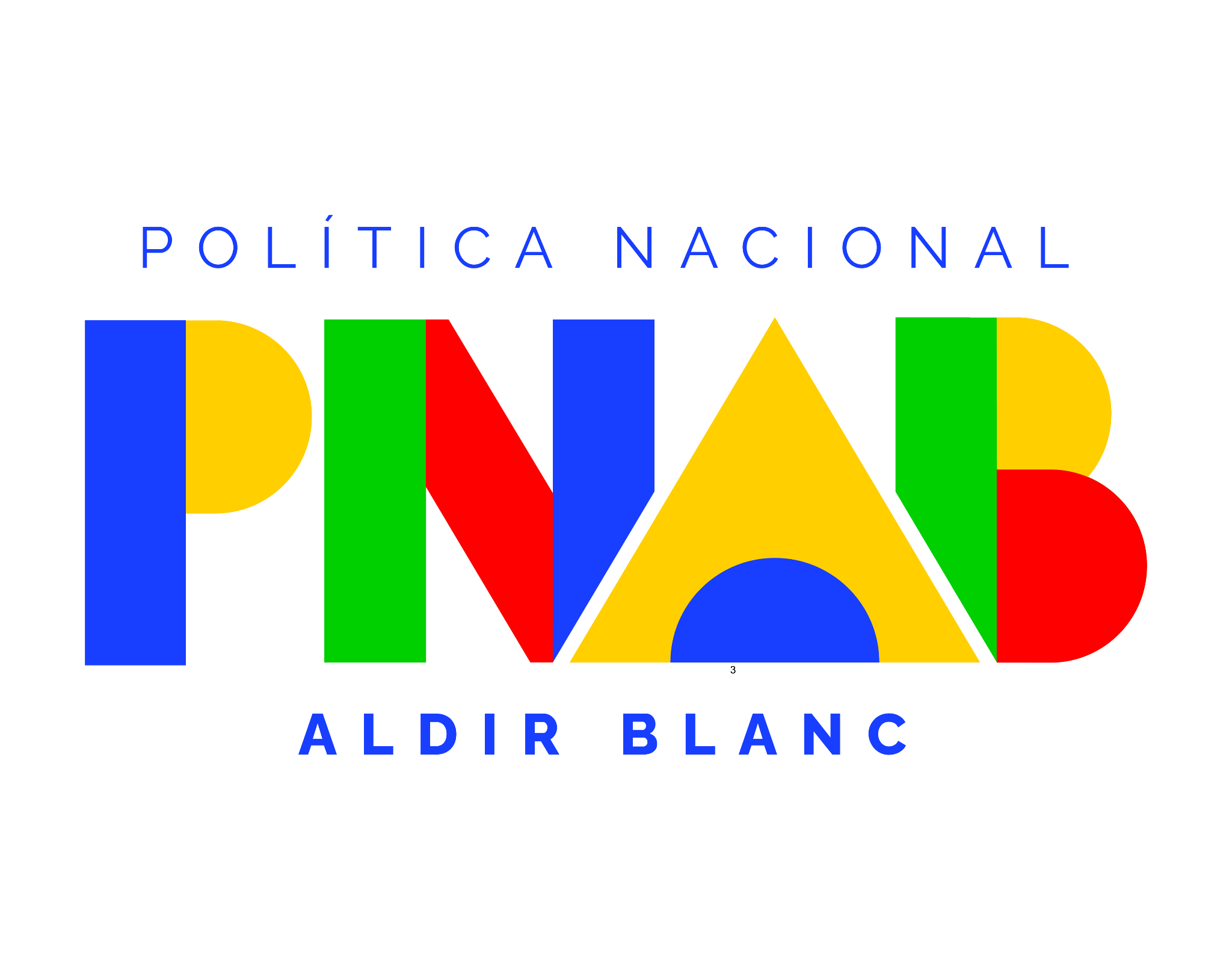 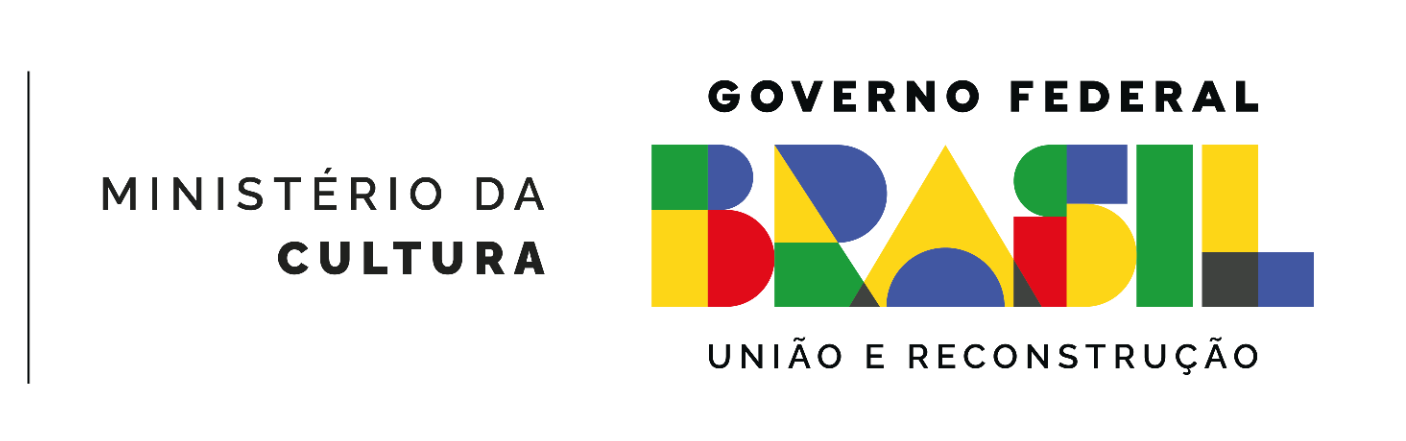 29ANEXO IIDECLARAÇÃO DE REPRESENTAÇÃO DE GRUPO OU COLETIVONOME DO GRUPO/COLETIVO:  	NOME	DO	REPRESENTANTE	INTEGRANTE	DO	GRUPO/COLETIVO:DADOS PESSOAIS DO REPRESENTANTE: RG:		, ÓRGÃO EXPEDIDOR DO	RG:	 	,	CPF:	 		,	E-MAIL: 	, TELEFONE:  	Os declarantes abaixo-assinados, integrantes do grupo/coletivo acima indicado, elegem a pessoa indicada no campo “REPRESENTANTE” como único representante do grupo/coletivo para fins de participação no EDITAL DE FOMENTO A AÇÕES CULTURAIS - POLÍTICA NACIONAL ALDIR BLANC - MASSAPÊ/CE - EDITAL Nº 01/2024, outorgando-lhe poderes para fazer cumprir todos os procedimentos exigidos nas etapas do edital, inclusive assinatura de recibo, troca de comunicações, podendo assumir compromissos, obrigações, transigir, receber pagamentos e dar quitação, renunciar direitos e qualquer outro ato relacionado ao referido edital. Os declarantes informam que não incorrem em quaisquer das vedações do item de participação previstas no edital.Massapê/CE,	de	de 2024.ASSINATURA DO(A) REPRESENTANTE(Igual à do documento de identificação)Prefeitura Municipal de Massapê | Secretaria da Juventude, Desporto, Cultura, Turismo e Lazer CNPJ: 07.598.691/0001-16 | Pc Municipal, S/n - Centro, Massapê - Ceará | CEP: 62.140-000NOME DO INTEGRANTEDADOS PESSOAISASSINATURAS